                  	       Robyn Hood Black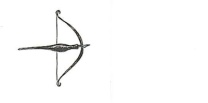            HAIKU HOW-TO WORKSHOP – General ideas robynhoodblack.com                                                    robyn@robynhoodblack.com                                         		       Haiku Tips (for students grades 3 & up)Read some good haiku.  Lots of good haiku.Observe something in nature.  If you can’t go outside, study a natural object or look at a poster, etc.Jot down your observations.Ponder:  Are there two images (any sense is fair game – sight, sound, touch, smell, taste) you can use in a haiku?  Will the reader understand how the two ideas relate to each other?Draft a short poem – use one line for one image and two lines for the other.  The order does not matter.  Play around and see what you like.  Do not worry about syllable count – keep the lines short.  Every word MUST pull its weight.  No empty filler! :0)Draft another version or two (or six!) to consider.Let your poetry sit – at least overnight – to “cure”!Choose your favorite version and revise your poem if needed.Share with a trusted partner and get feedback; offer feedback on your partner’s poem.Revise again.  Illustrate if you like, making it a haiga.Publish your poem – display on a wall, or share on a class blog, ORwork together to organize the haiku into a booklet – make copies for each poet to keep and enjoy.  Students could work together in groups of five to publish their poems in a small book, with each person taking a publishing job:editor (overseeing the order of the poems), art director/designer (deciding where to place poems on the page and/or how to use the illustrations), copy editor (proofreading), cover artist (illustrating a front cover), and production manager (working with the teacher to copy and assemble each book).Present your poem – each student may read his or her work to the class.  Have a Poetry Party!